ÇEVRE POLİTİKAMIZÇevreye ve topluma karşı sorumluluklarımızın bilincinde, sürekli gelişim ve sürdürülebilir çevre inancıyla faaliyetlerimizi gerçekleştirmekteyiz ve bunun devamlılığını sağlayacağız.Çevre kirlenmesine neden olabilecek etkenleri kontrol altında tutarak, çevreye vereceğimiz kirlilik ve zararı en aza indireceğiz. Faaliyetlerimiz sırasında mümkün olan en iyi teknolojiyi kullanarak çevreye vereceğimiz olumsuz etkileri en aza indireceğiz.Çevre bilincini ve çevreyi korumak adına yaptığımız çalışmaları; çalışanlarımız, misafirlerimiz, tedarikçilerimiz ve toplum ile paylaşmayı ve yaşam felsefesi olarak benimsenmesini sağlayacağız. Çevresel duyarlılığı arttırmak için gerekli eğitimler düzenleyerek çalışanlarımızın çevre konusunda bilgilenmelerini, bilinçlenmelerini ve motivasyonlarını sağlayacağız. Enerji ve doğal kaynakları optimum düzeyde kullanmak için gereksiz kaynak kullanımını önleyici faaliyetleri uygulayacağız.Her departman faaliyeti sonrasında oluşabilecek çevresel riskleri belirlemek ve oluşan atıkları azaltmak adına önlemler alacağız.Doğal kaynaklarımızı sürdürülebilir kılmak amacı ile su ve elektrik tüketimlerimizi düzenli takip edip, aşırı tüketimin önüne geçmek için koruyucu tedbirler alacağız.Aşırı kimyasal tüketimlerini engellemek için, kimyasalların yeteri kadar kullanılması gerekliliği ile ilgili personelimize eğitimler vermeye devam edeceğiz. Personele ve misafirlere yönelik çevre bilincini artırmak için düzenli periyotlar halinde hatırlatıcı bilgiler sunacağız. Personele yönelik çevre bilinçlendirme panoları ile duyurular yapmaya devam edeceğiz.Tesisimiz 2019 yılında Bolu Valiliği Çevre ve Şehircilik İl Müdürlüğü Temel Seviye Sıfır Atık belgesi almıştır.Çevreye göstermiş olduğumuz bu duyarlılığa, sizlerin de sahip çıkacağınızı, bizlere destek olup dünyamızı birlikte güzelleştireceğimizi umuyoruz.SaygILARIMIZLA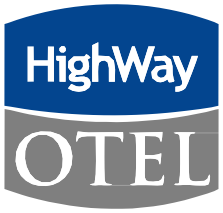 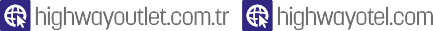 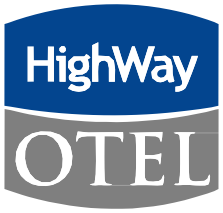 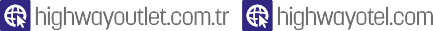 